Dans le cadre de la commémoration d’une journée historique, réaliser une recherche documentaire puis faire la synthèse de l’information à mettre à la disposition des élèves dans la bibliothèque de l’établissement…OBJET D’ETUDE : Textes et documents d’Histoire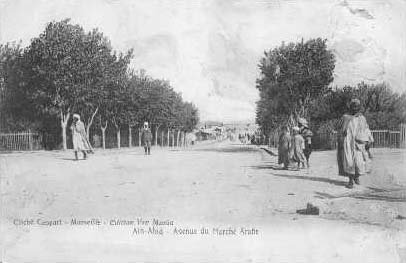 INTENTION COMMUNICATIVEExposer des faits et manifester son esprit critiqueProjet IEvaluation diagnostiqueqwQM	2M.	 Objectifs:Se  rendre compte du niveau de compétence réel de l'apprenantMettre en évidence les lacunes afin de revoir la stratégie.Support :                                                    Le siècle de l'aspirine     Née il y a cent ans, l'aspirine a transformé la vie des hommes. Et l'avenir du médicament le plus utilisé dans le monde n'est pas moins riche que son passé. Alors que son mode d'action est pratiquement élucidé, on ne cesse de lui trouver de nouvelles propriétés thérapeutiques.     L'histoire de l'aspirine commence, en réalité, il y a près de 4000 ans. Les papyrus égyptiens d'Ebers, datés d'environ 1550 avant notre ère mais qui résument des connaissances médicales antérieures de plusieurs centaines d'années, mentionnent  l'utilisation contre la douleur de décoctions de feuilles de saule blanc. Hippocrate (460-377 av. J. C) conseillait, pour soulager douleurs et fièvres, un jus préparé à partir de l'écorce du même arbre. Les bienfaits du saule en médecine étaient connus aussi bien dans l'Amérique précolombienne et en Asie qu'en Europe. Le saule, c'est la source première de l'aspirine.     En 1763, la Royal Society  de Londres publie le mémoire d'un pasteur anglais, Edward Stone, recommandant l'emploi de la poudre d'écorce de saule pour soigner les fièvres du paludisme. En 1829, le pharmacien Pierre-Joseph  Leroux, de Vitry-le- François (Marne), en extrait le principe actif : il fait bouillir la poudre d'écorce dans l'eau, concentre le liquide et élimine les autres substances qu'il contient. Il obtient des cristaux solubles qu'il baptise salicine, du latin salix, saule. A Paris, le médecin et physiologiste Joseph-François Magendie (1783-1855), pionnier de la neurologie, expérimente  la salicine à l'hôtel-Dieu. Il affirme qu'« elle coupe les fièvres du jour au lendemain, quel que soit leur type ».     Le premier chimiste qui obtiendra de l'acide acétylsalicylique, sera le Français Charles Gerhardt, l'un des pères de la chimie moderne. En 1853, il fait réagir un dérivé de l'acide acétique sur le salicylate de soude. C'est ainsi que naît la substance qu'on baptisera aspirine un demi-siècle plus tard. Par Alexandre DorozynskiScience et  vie N° 945,juin 96, page 1201- Remets les étapes du perfectionnement  de l'aspirine dans l'ordre chronologique.              a- La naissance de l'aspirine              b- Obtention de l'acide acétylsalicylique              c- Utilisation des feuilles de saule blanc              d- La préparation d'un jus à base d'écorce de l'arbre de saule.              e- Ebullition de la poudre d'écorce de saule.              f- Expérimentation de la salicine.2- Complétez le tableau ci-dessous d'après le texte.3- Rédigez le compte rendu du texte ci-dessus.Corrigé:1- Les étapes du perfectionnement de l'aspirine dans l'ordre chronologique	 c- Utilisation des feuilles de saule blanc.	 d- La préparation d'un jus à base d'écorce de l'arbre de saule.	      e- Ebullition de la poudre d'écorce de saule.                  f- Expérimentation de la salicine.	b- Obtention de l'acide acétylsalicylique.	       a- La naissance de l'aspirine.2- II/ Production :     Résumez le texte en une dizaine de lignes.- Mise en route de la séquence -1-Production écrite de départ :Voici, données dans le désordre, des informations constituant un texte historique.   1- Remettez-les en ordre.   2- Dites, sur quoi vous vous êtes basés pour réaliser cela.Texte éclaté :1949 : Mise sur pied de L’OS (Organisation Secrète) par la nouvelle génération (Ben Bella, Ben Boulaid, Ait Ahmed …). Celle-ci a remarqué le mépris de La France avec lequel elle accueillait les propositions faite par des leaders comme Ferhat Abbas ou les oulémas. Elle mena quelques actions armées (poste d’Oran).L’Algérie de 1907 à 19541907 : La France instaure le code de l’indigénat qui obligeait les autochtones à évoluer dans un ghetto juridiquement limité.1954 : le 1er Novembre tout éclate : des opérations armées visent les intérêts français sur tout le territoire algérien.1931 : L’association des Oulémas vit le jour le 5 mai, présidée par Cheikh Abdelhamid Ben Badis. Celui-ci fut le principal artisan de la contestation par la foi, ce qui représentait un énorme moyen de sensibilisation à l’identité algérienne.1945 : Le 8 mai soulèvement populaire dans le constantinois, l’armée française réagit par des fusillades, des exécutions et des bombardements des villages (45000 morts).1912 : Les jeunes algériens s’organisent sous la direction de l’Emir Khaled (petit fils de l’Emir Abdelkader) une brèche politique était ouvert aux Algériens d’où les naissances de l’Etoile Nord Africaine (ENA).Projet I SEQUENCE 1 :   Informer  d’un fait d’histoire.1/ COMREHENSION : (orale/écrite)A/orale (Compétence visée)                                                        OBJECTIFS:	 Faire écouter aux élèves un document sonore.Exploiter le texte lacunaire proposé comme tâche.	Depuis 'Algérie est formée de 3 départements (Alger, Oran, Constantine) qui sont  rattachés au ministère de l'Intérieur et dirigés par un gouvernement général. Officiellement l'Algérie fait alors partie de la France, mais le pays supporte de plus en plus mal la présence des colonisateurs. Dès 1925 les intellectuels algériens réclament l'indépendance et après la Deuxième Guerre mondiale  plusieurs insurrections  éclatent. Mais l'armée française réprime toute émeute en faveur d'un État autonome algérien dans un bain de sang. 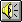    Tâche :Ecoutez le texte puis complétez ce qui suit.(photocopie à distribuer)      Depuis l'Algérie est formée de 3 départements ( , Oran, Constantine ) qui sont au ministère de l'Intérieur et dirigés par un gouvernement général. Officiellement l'Algérie fait alors de la France, mais le pays supporte de plus en plus mal la présence des Réponses :1881 -  Alger -  rattachés -  partie -  colonisateursB/écrite:   (Compétence visée)	Objectifs :Support  n°1 :Histoire de la Coupe du Monde                                                                   L’internaute Magazine, Histoire du footballBrève histoire de l’informatique.                                                                   L’internaute Magazine, Histoire de l’InformatiqueL’Histoire de  la guerre d’Algérie.                                         In Quelques repères l’Histoire de l’Algérie.                         Site Internet El-Mouradia.dzA/Observation:    identification des éléments périphériques des trois  textes.* titres en gras sous forme de phrases  nominales et verbales*textes sous forme de phrases déclaratives  précédées de dates.*mots écrits en majuscules et en abréviations*référence : titres des différentes sources   *représentations graphiques.B/ Hypothèses de sens : Anticipation sur le sens.Narration de trois histoires différentesLes trois textes sont relatifs à trois domaines différents.Les phrases déclaratives montrent qu’il va s’agir de textes de type expositif. explicatifs.C/ Lecture silencieuse des trois textes  proposésen pages 8,9 et 10. 1 – Soulignez tous les sujets. Remplacez-les par les pronoms personnels qui conviennent2 – Encadrez tous les verbes conjugués. Quel est le temps dominant ? 3 – Quel but recherche l’auteur ?D/Lecture magistrale: Vérification des hypothèses de sens(Explication des mots difficiles / Traduction des quelques mots)E/Analyse :       Exploitation des questions du manuel scolaire  p11   - Comparaison des 3 textes pour arriver au tableau ci-dessousSchématisation     -Utilisation de la 3éme  PERSONNE.          Utilisation du  présent  de ABSENCE de l’AUTEUR l’indicatif                                                                                                                                                      (PRESENTHISTORIQUE)                                                                                                                              (OBJECTIVITE/NEUTRALITE)   - Utilisation des dates successives                                - Utilisation des                                                                                                                                                                                                                                                                   (ORDRE CHRONOLOGIQUE)    statistique /de la photo                                                   (ILLUSTRATION) - Utilisation des PHRASES     DECLARATIVES(Texte informatif)F/Evaluation :    Faire le point. (Résumé)            Informer sur un événement ou  d’un fait historique, c’est dire en quoi il a consisté, quand il s’est déroulé et qui y a contribué.Support 2 : ObjectifsVoir la DIFFERENCE entre UN TEXTE HISTORIQUE EXPOSE et UN TEXTE HISTORIQUE NARREVoir comment l’historien, pour informer d’un  fait en toute objectivité, fait appel à des documents  officiels (archives, statistiques …)La société européenne d’Algérie  Mahfoud Keddache, La conquête coloniale et la Resistance,    Algérie, Nathan-ENAL, 1988.A/Observation : * un titre en gras sous forme d’une phrase nominale.           * un texte sous forme de 3 §.           * une référence : -Nom de l’auteur.                                          - Titre de la source                                          - Noms des maisons d’édition.                                          - Date de parution.B /Hypothèses de sens :1/ Le thème=Présence des Français  en Algérie.   2 /  Les trois § Contiennent des dates données dans un ordre chronologique, des exemples chiffrés, des pourcentages=données  officielles(des archives.)    3/La référence :-l’auteur de ce document est d’origine algérienne.- la source est un document historique qui  relate les faits de la guerre d’Algérie.- l’information provient de deux sources officielles différentes (Franco-Algérienne)C/Lecture silencieuse : Tâches : 1 : Le titre veut dire qu’ :	 * Il s’agit des français en Algérie ?              * Il s’agit d’une autre présence  européenne sans la française ?              * Il s’agit d’autres nationalités européennes en plus de la France ?-Identifiez la bonne réponse. 2 :Encadrez tous les verbes conjugués. Quel sont les temps dominants ?pourquoi ? 3 :        Relevez toutes les phrases qui justifient le titre. : Quel but recherche l’auteur ?D/Vérification des hypothèses : Lecture magistrale(Explication des mots difficiles / Traduction des quelques mots )E/Analyse du contenu :La présence de l’auteur : il y a une influence implicite de l’auteur sur l’histoire         -Intrusion        - De bons agriculteurs         -L’Algérie devint l’exécutoire des populations pauvres du nord de la méditerranée.Les faitsracontés sont réels, leur  analyse  reste objective.La marque de l’historien n’altère pas l’aspect objectif du discours.Les Dates : Le temps dominant : passé simple         La  narration   L’appartenance au récitLes indications chiffrées :     - 25000 européens installés dans les grandes villes. Les 1erss arrivants     - 44% des 25000               seulement étaient français taux des français parmi cette population  - 15000                                           autres immigrants : espagnoles, maltais,  italiens  - 100.000                hectares de terres usées à la disposition des habitants d’Alsace-Lorraine. -Expliquent  la constitution de la population coloniale  en Algérie.- Montrent   le renforcement de la colonisation au fil du temps à travers l’arrivée de vague de populations  de plus en plus importantes de colons qui bénéficient d’une situation privilégiéeNaturalisationDiscours ex positif, explicatif.Le collectif de français : Mlle A.Agueb/ Mme F.Benlezhar/Mme A.Bouzidi/ Mlle S.Boutebba8La visée communicative  de l’auteur :      -     Exposer des faits historiques  pour informer et expliquer aux  lecteurs comment la colonisation française s’est renforcée par son statut  privilège.-     Informer  d’une situation en s’appuyant sur :  *  des documents authentiques (données et statistiquesofficielles.)                                                                                              *  une réalité vécue.       -Chiffres                 l’auteur cherche à faire de son lecteur un témoin qui partage son                    -explicateur            avis.    - références                                              Le discours est aussi en quelque sorte "argumentatif".SchématisationUtilisation des temps du récitCouple (imparfait, p. simple)1/RECRUTEMENT d’ouvriers spécialisés  2/ARRIVEE de petits propriétaires de Provence et duNord-est.    3/INSTALLATION d’immigrants.  4/OFFRANDE des terres algériennes aux habitants d’Alsace-Lorraine.5/POURSUITE d’une colonisation libre NATURALISATION.                                                                                      1/AGRICULTEURS  espagnols.2/ELEVEURS DE CHEVRES maltais.		3/MACONS ET TACHERONS italiens.INEGALITE entre uneMINORITE ETRANGERE SUPERIEURE et une MAJORITE ALGERIENNE INFERIEURE.Texte  3 :La population urbaine en Algérie, dans les années 20.                                      Mahfoud KADDACHE, Histoire du nationalisme algérien,  SNED, Alger, 1981.A/ Observation :Exploitation des questions du livre ( M.S p 22) - les  deux documents n’ont pas la même source.- les deux tableaux sont extraits  de : Statistiques Générales de l’Algérie  de 1916 à 1928, page 16.B/ Analyse :  Exploitation des questions du livre ( p22)- Le thème abordé par l’historien  M.KADDACHE est : la population (européenne et musulmane) des années 20 en Algérie.- Les chiffres, dans le texte, renvoient : (1) aux musulmans ( les Algériens) (2) aux différentes nationalités (espagnole, italienne, suisse, anglaise …)- Le rapport qui existe  entre le texte et les deux tableaux est :  *  complémentarité  *   précision.  * explication.  *illustration.	  *  apport visuel- L’auteur reproduit les deux tableaux dans le but d’expliquer un fait historique en s’appuyant sur des documents authentiques.Projet I Séquence 1 :II/ PRODUCTION : Compétences visées (orale/ écrite)1/Expression Orale :OBJECTIFSFaire commenter,  oralement , un des tableaux de la page 23  par les élèves. Produire une petite trace écrite.Objectifs :Aborder une typologie de récit marquée par des pertinences proposées au récit mais dans la  perspective  d’informer./Expression écrite : Au choix  A/ Lisez le texte puis complétez le tableau de la page 14Histoire des Arabes : L’islam et les conquêtesD’après : Dominique Sourdel, Histoire des Arabes	                                  Presses Universitaires de France 1980Expression écrite : Sujet d’expression écrite :      Réécrivez le Texte intitulé « La révolution algérienne » de manière non fragmentée.Consignes : Rédiger les informations sous forme de texte.Assurer la progression grammaticale et lexicale des phrases.Présenter le texte sous forme de paragraphe.Respecter la chronologie des faits.Employer des phrases verbales.Conjuguer les verbes au présent ou au passé simple de l’indicatif.Ponctuer et écrire correctement.Employer des indicateurs de temps et de lieux et éviter les jugements et commentaires personnels.     Texte proposé : Expression orale :  Objectifs : Développer l’écoute de l’apprenant.Corriger les erreurs phonétiques.Apprendre à sélectionner les informations essentielles.S’exprimer librement.Déroulement de l’activité :Lecture du texte (1ère écoute)Lecture des questionsLecture du texte (2ème  écoute)Répondre aux questions / vérification des réponsesSupport : Ecouter la lecture du texte, ensuite répondre aux questions.(Le texte ne doit pas être distribué,  il doit être lu à haute voix).La fin de la guerre d’Indochine et la décolonisation de l’empire français.Ce conflit s’inscrit dans le cadre du processus de décolonisation qui se déroule après la fin de  Mondiale.  Pour , cela concerne entre autre l’Indochine, , l’Algérie, Madagascar, le Maroc, , l’Afrique Equatoriale française et l’Afrique occidentale française. Le cas de l’Algérie se différencie des autres en ce sens qu’elle appartenait officiellement au territoire français, avec un million de citoyens (les « Pieds-noirs ») qui y vivaient, souvent depuis plusieurs générations et près de neuf millions de non citoyens appelés « indigènes ». L’Algérie – sous administration française depuis 1830 – était considérée comme faisant partie du territoire national. De 1954 à 1962, l’Algérie comptait : trois départements en 1954, quatre fin 1955, douze en juin 1956 et quinze départements à partir de 1958 (…).Le drame de la guerre d’Algérie a été que l’Algérie fut une colonie de peuplement, en contraste aux colonies d’exploitation d’Afrique et d’Indochine dont la perte entraînait moins de conséquences humaines. Prémices de cette guerre, le massacre de Sétif, le 8 mai 1945 alors qu’en Europe on fête la victoire des alliés contre le nazisme, fait entre 10 000 et 20 000 morts selon les divers travaux historiques – les nationalistes algériens ayant parlé sur l’heure de 45 000 victimes, et les Etats-Unis eux-mêmes de 40 000 morts à la suite de manifestations. L’armée française qui a reçu l’ordre de rétablir l’ordre le fait sans ménagement pour la population civile. La marine et l’aviation sont ainsi engagées pour bombarder les populations civiles.Dans son rapport, le général Duval, maître d’ouvre de la répression, se montra prophétique : « je vous donne la paix pour dix ans, à vous de vous en servir pour réconcilier les deux communautés ». Et neuf ans plus tard, l’insurrection de  1954 marquera le début de la guerre d’Algérie.								« Wikipédia.org »Les Questions : d’Algérie s’inscrit dans le processus   :         de   colonisation           de  décolonisation. d’Algérie s’est déroulée :      Avant      pendant      après  Mondiale ?Lesquels de ces pays n’ont pas été colonisés par  :          la Chine    Madagascar    l’Inde       le Maroc       Les Pieds noirs étaient au nombre de :      1 million       2 millions      3 millions.Les citoyens algériens appelés « indigènes » étaient au nombre :     8      9      10  millions.L’Algérie comptait : en 1954 :       2      3      4  départements  /  en 1955 :      3      4      5  départements   /       en 1956 :        10       11      12  /  en 1958 :       14         15         16  départements.L’Algérie était une colonie :       d’Exploitation    /      de Peuplement.Les massacres de Sétif du 8 mai 45 ont fait :       entre 10 et 20 mille morts /     40 mille /       /     45 milles Mettez : a- pour les américains.  b- pour les historiens français.  c-  pour les nationalistes algériens.Le 8 mai 45, la marine et l’aviation française ne se sont pas engagées pour bombarder les populations civiles algériennes.         Oui    /         Non.La fête chrétienne de  marque :      le début /    le milieu /     la fin de  d’Algérie.Corrigé :  d’Algérie s’inscrit dans le processus de  décolonisation. d’Algérie s’est déroulée après  Mondiale.Lesquels de ces pays n’ont pas été colonisés par  :  et l’Inde.    Les Pieds noirs étaient au nombre de : 1 millions.Les citoyens algériens appelés « indigènes » étaient au nombre : 09 millions.L’Algérie comptait : en 1954 : 03 départements, en 1955 : 04  départements, en 1956 : 12 départements, en 1958 : 15 départements.L’Algérie était une colonie de Peuplement.Les massacres de Sétif du 8 mai 45 ont fait :    b   entre 10 et 20 mille morts /    a  40 mille /        c  45 milles morts. Le 8 mai 45, la marine et l’aviation française ne se sont pas engagées pour bombarder les populations civiles algériennes : Non.La fête chrétienne de  marque le début de  d’Algérie.Activités de langue :                     (Lexique) Objectifs :Identifier puis utiliser le système d’énonciation dans un fait historique.Repérer les indices temporels et les situer par rapport au moment de  l’énonciation.Activité 01: Soulignez  Les indices temporels contenus dans les passages suivants puis complétez le tableau qui suit.Après la prise d'Alger en 1830, Abdelkader avait vingt-quatre ans.Samedi soir, avant que les flammes n'embrasent la salle de cinéma où est programmé un film historique, des spectateurs ont aperçu deux inconnus s'enfuir en courant.Cette équipe va tenter ce soir de conserver intactes ses chances de qualification.Trente personnes ont été  interpellées hier matin après l'incendie criminel qui a détruit cette usine de textile.A l'aube des temps historiques, l’Algérie est peuplée de berbères. Ces peuples, les uns des nomades, les autres des sédentaires qui connaissent l'écriture.  Puis au milieu  du 20ème siècle, la conquête coloniale amène la destruction d'un nombre considérable d'édifices.Activité 02 :Dans les phrases suivantes relevez les indices temporels et dites s’ils ont un repère fixe (au moment de l’énonciation) ou un autre élément de la phrase :Il arriva en juin 1815 et ne repartit qu’en mars de l’année suivante.Il y a deux ans, il est tombé malade et a commencé à écrire ses mémoires qu’il n’a terminés que cette année.Il neige depuis hier, mais la météo annonce qu’il fera beau demain.En octobre 1820 à l’aube, un jeune homme se présenta au château. A cette heure matinale, tout le monde dormait encore.  Il arriva en juin 1815 et ne repartit qu’en mars de l’année suivante. (Repère fixe ; juin 1815)Il y a deux ans, il est tombé malade et a commencé à écrire ses mémoires qu’il n’a terminés que cette année. (Elément de la phrase ; il y a deux ans)Il neige depuis hier, mais la météo annonce qu’il fera beau demain. (Elément de la phrase ; depuis hier)En octobre 1820 à l’aube, un jeune homme se présenta au château. A cette heure matinale, tout le monde dormait encore.  (Repère fixe; octobre 1820) Activité 03 :Classez à l’intérieur des tableaux les informations contenues dans les deux textes suivants :Alors que la direction a annoncé mardi son intention de supprimer 2600 emplois sur 11000, près de 500 personnes ont manifesté pendant une heure devant l’usine. b) Un motard d’une société de convoyage, âgé de trente-trois ans, a trouvé une mort atroce hier un peu après minuit, écrasé par le convoi exceptionnel qu’il escortait le long de  02. Pour une raison inconnue, sa moto a heurté un panneau de signalisation, qui a déséquilibré l’engin et entraîné la chute du malheureux sous les roues du plateau qui transportait des éléments de charpente mesurant .Activité 04 :A partir des données suivantes, rapportez en une phrase l’événement qui s’est produit :* En octobre 1995, au nord du Tchad, des chercheurs ont découvert des fossiles, ce qui a permis de remettre en question les théories sur l’homme.* Le 17 novembre 1996, dans la région de Kourou, et pour une exploration plus précise de l’univers, un satellite d’astronomie transporté par la fusée Ariane  été mis sur son orbite. Activités de langue :                     (Syntaxe)Objectifs :              - Utiliser de la phrase nominale.             - Passer d'une phrase verbale à une phrase nominale et vice-versa.             - Choisir les suffixes.Activité 01: a- Réécrivez les phrases suivantes en nominalisant ce qui est souligné : 1- L'Algérienne des eaux est chargée de distribuer l'eau à Alger, d'installer et d'entretenir les branchements, de relever les compteurs.   L'Algérienne des eaux est chargée de la distribution de l'eau à Alger, de l'installation et de l'entretien des branchements, du relevé des compteurs. 2- On filtrait l'eau lentement, on la stérilisait  au chlore, c'étaient d'anciens procédés pour traiter l'eau polluée. Le filtrage lent de l'eau et la stérilisation par le chlore étaient d'anciens procédés pour traiter l'eau polluée.Remarque :Quand on nominalise à partir d'un verbe:               • On peut former le nom sans ajouter de suffixe au radical.                Exp : Relever ..........................	 Le relevé                        Mesurer .......................   La mesure	• On utilise des suffixes différents   b- Donnez le nom de chacun des verbes suivants:Corriger  .................... La correction                   Echouer     ................   L'échecTordre    ...................  La torsion	             Maintenir  .................   Le maintien, la maintenanceParaître....................   La parution	                   S'évader   .................   L'évasionJoindre ....................   La jonction	                    Remercier .................   Le remerciement  Activité 02 : Nominalisez selon le modèle :Conserver la viande .....................................     La conservation de la viande.Stabiliser les prix   .....................................     La  stabilisation des prix.Purifier l'eau          .....................................     La  purification de l'eau.Pomper les eaux  salées ............................      Le  pompage des eaux salées.Exploiter les richesses naturelles .........      L’exploitation des richesses naturelles.Modifier le projet  .....................................      La  modification du projet.Graisser les pièces de ce moteur ...........      Le  graissage des pièces de ce moteur.Transformez chaque phrase en un groupe nominal puis insérez-le dans une phrase personnelle:1- Alimenter les citoyens en eau potable           • L'alimentation des citoyens en eau potable          • L'alimentation des citoyens en eau potable exige beaucoup de moyens financiers        2- Exploiter le texte de lecture.          • L'exploitation du texte de lecture.          • L'exploitation du texte de lecture permet de bien  comprendre son contenu.       3- Assembler les pièces du moteur           • L'assemblage des pièces du moteur          • L'assemblage des pièces du moteur demande beaucoup d'expérience.Activité 03:        En vous aidant de l’exemple donné ci-dessous, transformez les énoncés suivants :              Exemple : Deux cargos entrés en collision.          Collision de deux cargos.Le nombre de spectateurs dans les salles de cinéma a considérablement chuté la semaine dernière.L’usine de production de matériel électrique a licencié cinquante personnes.Un train de marchandises a quitté ses rails hier à Tokyo.Un alpiniste allemand a disparu dans le massif de l’Annapurna.Le prix de l’essence a augmenté depuis hier de 45 centimes.Quatre véhicules se sont télescopés hier sur l’autoroute à cause du verglas.La pollution atmosphérique dans les grandes villes a beaucoup augmenté.Corrigé :  Chute considérable du nombre de spectateurs dans les salles de cinéma la semaine dernière.Licenciement de cinquante personnes à l’usine de production de matériel électrique.Déraillement d’un train de marchandise hier à Tokyo. Disparition d’un alpiniste allemand dans le massif de l’Annapurna.Augmentation de 45 centimes au prix de l’essence depuis hier.Télescopage de quatre véhicules hier sur l’autoroute à cause du verglas.Augmentation de la pollution atmosphérique dans les grandes villes.Activités de langue :                   (Syntaxe)Le présent de l'indicatif (Le présent historique)Objectif: - L'apprenant saura  présenter un fait passé comme s'il était en train  de se produire au moment où l'on parle. 	                                       La prise de la bastille    Le gros Santerre, un brasseur que le faubourg s'était donné pour commandant, proposait d'incendier la place en y lançant de l'huile d'œillet et d’aspic.    Un charron, ancien soldat, sans s'amuser, se mit bravement à l'œuvre. Il s'avance, la hache à la main, monte sur le toit d'un petit corps de garde et sous une grêle de balles, il travaille paisiblement, coupe, abat les chaînes, fait tomber le pont. La foule passe, elle est dans la cour. De tous les coups de fusil qu'ils tirèrent tout le jour, deux portèrent : un seul des assiégés fut tué.                                                                                                                                                                                     Jean Michelet Histoire de la révolution française.Lecture du passage.Relevez les verbes conjugués du premier paragraphe.Que remarquez-vous ? Ces temps, dans le récit, marquent le passéRelevez les verbes conjugués du 2ème paragrapheDans le 2ème paragraphe, l'auteur continue à relater au passé puis subitement, il raconte au présent.Exemple : Se mit (passé simple), s'avance, monte, travaille... (Présent)C'est le présent historique ou de narration. Remarque:Le présent situe les faits au moment où parle le locuteur, c'est le présent d'actualité. Il est par excellence, le temps du discours.Exemple : Je vous invite à prendre connaissance de cette histoire.Dans les récits historiques, le présent peut renvoyer  à un  passé lointain. Il sert à faire imaginer plus vivement les faits au lecteur, à le placer imaginairement en témoin de l'action passée. C'est le présent historique ou le présent de narration.Le présent peut présenter :Un aspect ponctuel: présent momentané.Exemple : Maintenant, il est onze heures.Un aspect répétitif : présent d'habitude.Exemple : Chaque matin, je me rends au lycée.Un aspect duratif : Présent prolongé.Exemple : Il y a longtemps que je t'attends.Un aspect atemporel : présent de vérité générale.Exemple : la terre tourne autour d'elle-même.                 e-  Un aspect impératif :   présent exprimant un ordre.                 Exemple : Tu rentres immédiatement.Application : Transposez le texte suivant au présent :      " Tante Agnès alors s'est levée, et a descendu l'escalier de la terrasse. Philippe Charles la suivit. On ne paraissait pas le remarquer. Ils se sont éloignés dans l'allée qui tournait autour du bassin, et tante Agnès au passage a donné quelques tapes sur l'encolure de l'âne que j'apercevais aussi et qui, mécaniquement à intervalles réguliers a fait un pas dans le gazon qu'il a tondu. Philippes Charles et tante Agnès ont fait une lente promenade autour du parc, et on les a vus passer çà et là dans une éclaircie entre les buissons et les bosquets d'hortensias "    Corrigé :     " Tante Agnès alors se lève, et descend l'escalier de la terrasse. Philippe Charles la suit. On ne parait pas le remarquer. Ils s’éloignent dans l'allée qui tourne autour du bassin, et tante Agnès au passage donne quelques tapes sur l'encolure de l'âne que j'aperçois aussi et qui, mécaniquement à intervalles réguliers fait un pas dans le gazon qu'il a tondu. Philippes Charles et tante Agnès font une lente promenade autour du parc, et on les voit passer çà et là dans une éclaircie entre les buissons et les bosquets d'hortensias "    Activités de langue :                   (Syntaxe)L'expression du tempsObjectifs: - L'apprenant saura qu'exprimer le temps c'est :                         - Situer un fait  dans le temps                         - Situer un fait par rapport à un autre.                 - Qu'on peut exprimer le temps dans :- La phrase simple- La phrase complexeSupport :                                            A l'école vers 1850       Durant ce temps, nous apprenions tout juste à lire, à écrire et à compter. Quand le moment était venu de les commencer, chacun de nous apportait au maître sa plume d'oie. Nous ne servions pas de plumes d'acier, qui nous semblaient des objets de grand luxe, et lorsque nous trouvions une dans la rue, devant la mairie où le greffier jetait les siennes après les avoir usées, nous la serrions précieusement, tout ébréchée, dans la poche de notre gilet, où elle faisait des trous. Le maître taille les plumes d'oie dans la perfection.                                                                                                       E. Lavisse, Discours• Qui parle dans ce texte ? De quoi parle-t-il ? A qui s'adresse-t-il ?→ C'est le narrateur qui parle dans ce texte.      Il parle de l'école vers 1850     Il s'adresse à nous, aux lecteurs. • L'auteur a-t-il participé aux faits évoqués ? Justifiez votre réponse.→ Oui, l'auteur a participé aux faits évoqués.    Justification : L'emploi du pronom personnel " nous " • Relevez ce qui exprime le temps dans le texte.Durant ce temps, Quand le moment était venu, lorsque, après.Remarque : Exprimer le temps, c'est situer un fait dans le temps.Le fait peut être situé avec précision: c'est la date            Exemple : en 1850Le fait peut être considéré en fonction de son déroulement dans le temps, c'est la durée.           Exemple : Durant ce temps ...Exprimer le temps, c'est également situer un fait par rapport à un autre fait.L'antérioritéLa postérioritéLa simultanéité.On peut exprimer le temps dans :La phrase simple par un G.N, un Adverbe, un infinitif ou un gérondif.La phrase complexe par .C de temps                              Exemple : Il continue à attaquer jusqu'à ce que l'ennemi prenne fuite.Par une subordonnée participiale:            Exemple : La guerre terminée, il rentra chez lui.Projet I :Séquence 2 :Introduire un témoignage dans un fait d’histoire. I/  Compréhension : (orale/écrite)        1)Orale :  Compétence viséeObjectif :Exploiter un texte sonore.Répondre à une consigne pour vérifier sa compréhension.  La population française, d’abord contre l’indépendance, y est de plus en plus favorable tout comme la plupart des autres pays du monde. Charles de Gaulle qui prend ses fonctions de président de la Vème République le 8 janvier 1959 déclare toutefois que l’Algérie pourrait obtenir son indépendance et se déclare en faveur de la décolonisation. Mais cette opinion n’est pas partagée par tous. Aussi, en 1961, certains militaires français qui sont de fervents partisans de l'Algérie française fondent l'OAS (Organisation de l'armée secrète). Ils ne veulent pas quitter l’Algérie. Alors ils se révoltent et se battent durant quelques mois à la fois contre les Algériens et contre l’armée française. Cependant un putsch des officiers de l'armée française contre le président de Gaulle échoue. Tâches :1/ Ecoutez attentivement le texte puis reliez les éléments  de la colonne A à ce qui leur correspondent de la colonne B                                       A                                                                                                          BA) Charles de Gaulle qui prend ses fonctions                              1) fondent l'Organisation de l'armée secrète                                              de président de la Vème République le 8 janvier 1959.  B) Cette opinion                                                                                 2) contre les Algériens et contre  l’armée française                            C) En 1961, certains militaires français 	                                       3) se déclare en faveur de la décolonisation                  D) L'OAS se révolte et se bat                                                            4) contre le président de Gaulle échoueE) Un putsch des officiers de l'armée française                            5) n’est pas partagée par tous                                Activités de compréhension : Objectifs : L’apprenant saura que : La caractérisation d’un personnage permet au narrateur de prendre position par rapport à l’événement.Le narrateur (témoin) peut introduire dans sa narration une description morale des personnes avec lesquelles il a vécu l’événement.Support 02:                              Serkadji          Le plus terrible à Serkadji ce sont les exécutions .J’étais dans le plus proche de la porte et quand je ne dormais pas j’entendais, à cause d’un gros tuyau qui passait près de ma paillasse, le grincement du portail qu’on ouvrait. Alors je savais…je commençais à trembler …je réveillais les sœurs …après on entendait crier le chahid : « Allahou Akbar ( Dieu est le plus grand ), tahia el Djazair  ( vive l’Algérie) » et tous les frères  répondaient .Vite on se levait ,on s’accrochait aux grilles , on grimpait les unes au-dessus des autres  pour arriver aux tambourins  12 et on chantait des Rachid : Min Djibalina (De nos montagnes ), Ikhouani la tensaou chouhada (Mes frères n’oubliez pas vos martyrs ) et de nombreux autres. Il y avait des filles qui ‘évanouissaient, certaines faisaient des crises cardiaques ; Tout de suite, le hall se remplissait de CRS avec leurs matraques, ils voulaient nous faire taire, nous leur jetions tout ce qu’on trouvait : des chaussures, des morceaux de savon noir, de l’eau de javel …ils demandaient les clés aux surveillantes : « Donnez les clés, qu’on rentre les mater. » .Elles ne voulaient pas. Après chaque exécution  nous refusions la nourriture, nous faisions le Ramadan, pour celles qui qui ne croyaient pas, c’était la grève de la faim.       Nous tombions malades à cause des exécutions. Puis, nous avons été transférées à El-Harrach. Au procès, j’ai eu cinq ans avec sursis, Je suis sortie .Mais j’ai été interrogée. Ils avaient un gros chien-loup. Ils voulaient me faire dire que je regrettais, que j’étais avec , mais j’ai dit que j’étais avec le F.L.N, encore plus après avoir été arrêtée. Je suis restée 15 jours à Béni-Messous, j’étais la seule femme, il devrait y avoir 600 frères, ils me gâtaient parce qu’ils recevaient le panier. La visite tous les 15 jours.                                                             Fatouma (Combattante) In Le  Monde 05/07/1999  Observation du texte :Quels sont les éléments périphériques qui composent ce texte ? Un titre : Serkadji (l’une des plus grandes prisons  au centre du pays)Texte : court (02 paragraphes)Auteur : Fatouma Source : Le Monde du 05-07-1999Hypothèses de sens : (à écrire sur un coin du tableau puis à vérifier après la lecture du support).Lecture du texte : (Vérification des hypothèses de sens)Consigne : souligner les indices de personnes qui renvoient au narrateur du texte.Analyse du texte :- Où se passe la scène? La scène se passe dans un milieu clos : une prison (Serkadji)- Que se passe-t-il dans cette prison?Hommes et femmes sont détenus, torturés et parfois guillotinés.- Qui parle dans ce texte? A quoi le voyez-vous ?Fatouma.Indices de personnes : Je – me – nous.- A qui renvoient ces pronoms ?  Je	Je    (Fatouma)              Nous	Je + Ils + Elles	                             Fatouma   + les Frères et les sœurs                                                                                                Narratrice + les hommes et les                                                                                                    femmes- Quels sont les temps dominants dans le texte ?Présent  et imparfait- Quel est le type de la description ?Une description morale- De qui ?Une description morale de ses colocataires en prison.- Complétez le tableau suivant : Corrigé : Evaluation :Complétez le passage suivant par les mots et les expressions suivants donnés dans le désordre:De narrateur  -  son témoignage  -  l'évènement  -  une description morale  -  évènement historique  - personnage – introduire      " Le témoin d'un .................................... rapporte les faits vécus. Il peut aussi exprimer à travers ................................... ce qu'il a ressenti et comment il a réagi par rapport aux faits. ................................, il devient................................... et,  de ce fait, son discours n'est plus neutre et il peut ............................... dans sa narration .................................. des personnes avec qui il a vécu ...........................Corrigé :     " Le témoin d'un évènement historique rapporte les faits vécus. Il peut aussi exprimer à travers son témoignage ce qu'il a ressenti et comment il a réagi par rapport aux faits. De narrateur, il devient personnage et, de ce fait, son discours n'est plus neutre et il peut introduire dans sa narration une description morale des  personnes avec qui il a vécu l'évènement   "  02- Activités d’expression :Expression écrite : Sujet d’expression écrite : Demandez dans votre entourage, à quelqu’un qui a vécu la guerre de libération, de vous raconter brièvement le passage de soldats français durant une opération de ratissage dans sa  ville, dans son village ou dans sa région. Vous insérerez les témoignages de cette personne en rapportant ses propos dans votre production.b) Expression orale : Objectif :S’exprimer (prendre la parole)Utiliser le lexique de la violence.Exprimer sa subjectivité.Manifester son esprit critique.Déroulement : La consigne qui va suivre doit être donnée aux apprenants au préalable en vue de leur permettre de consulter une (des) personne (s) ayant vécu(s) l’événement dont il s’agit.Consigne : Après avoir consulté un proche qui a vécu l’événement, l’apprenant exposera à ses camarades ce qui s’est passé le 08 Mai 1945 dans sa région, en insistant sur l’aspect brutal et sauvage de la réaction du système colonial.Déroulement :Les élèves se sont informés au préalable sur ce qui passé le 08 Mai 1945.A titre indicatif :Le sang, la violence, la torture et la misère sont de petits titres pour un grand jour historique tel le 08 Mai 1945, les massacres de Sétif, Guelma et Kherrata, qui ont fait plus de 45000 morts.  Ces grandes manifestations qui ont été organisées par le PPA et dont la fusillade a commencé à Sétif par les trois balles tirées par l’inspecteur Laffont sur le porteur du drapeau algérien Bouzid Saàl.Les causes de cet événement, restées gravées dans la mémoire de chaque Algérien sont la promesse faite par le colonialisme français à ce peuple de lui octroyer son indépendance une fois l’voir aidé contre l’Allemagne Nazie.Ces événements éclaircissent la position négative et indifférente de  ainsi que la traitrise de l’armée française et étaient l’étincelle qui a pu déclencher la révolution algérienne du 1er novembre 1945 dans tout le territoire algérien.Support 2 :HISTOIRE DU 08 MAI 1945 (pages 30.31)Analyse :    1° Relevez les éléments du texte qui permettent de dire à quel type de texte  il appartient.2° Ce jour du 08 mai,  "l’Algérie revendicatrice"   -Expliquez l’expression soulignée.Revendicatrice -Adjectif                              V : Revendiquer        -Que revendiqua l’Algérie ? Pourquoi ? Comment ?    -Quelles en étaient les conséquences ? Vous répondez à ces questions en complétant la grille :3°Dans le texte, l’auteur introduit des "dires". A qui appartiennent-ils ? Repérez-les.   Situez les personnes dans les groupes en présence dans le texte. 4° Comment ces témoignages  sont-ils introduits dans le texte ?                        -Faire référence  aux signes de ponctuation : guillemets, deux points et verbes introducteurs.  5° Expliquez l’emploi des verbes introducteurs :           - Avouer une faute, une injustice =la reconnaître.          - Témoigner = intervenir pour rétablir une vérité.6° Classez, dans les deux Colonnes, les descriptions se rapportant :7°    - Quelle remarque faites-vous quant à cette description ?       - Qu’en déduisez- vous sur la position de l’auteur ? Sa  visée communicative ?        L’auteur n’est pas neutre, il narre un fait d’Histoire  pour exprimer son point de vue.Evaluation :Complétez le mini texte suivant par ce qui suit : position, explicitement, historique, présence.           Dans la relation d’un événement…………………….. , le narrateur peut, même s’il ne se manifeste pas, exprimer …………………….. son point de vue, sa prise de………………..…, l’exploitation lexicale (le lexique utilisé) révèlent son point de vue et rend compte de sa…………………..Support 3 :                   Le 1er Novembre à  khenchela                                                Salem Boubaker Objectif :Faire travailler, individuellement ou en groupe, les élèves. Analyse :Complétez la grille de lecture suivante :  b – Analyse du contenu :Questions du manuel scolaire à faire exploiter par les élèves.Evaluation :B/Répondez par oui ou non.1/ Laghrour Abbes était un des responsables de la région de l’est  -OUI-2/ Salem Boubaker est le narrateur dans le texte                                                      -OUI-3/ Mahfoud Keddache témoigne de ce qu’il à vécu                                  -NON-4/ Le texte est objectif                                                                               -NON-Projet 1Séquence 2Points de languesActivités de langue :                     (Syntaxe)La modalisation : l’expression de la subjectivitéObjectifs : Identifier en vue de réemployer les moyens linguistiques déployés pour exprimer sa subjectivité.Manifester son esprit critique par le biais de la modalisation.Rappel : La présence de l’émetteur dans son énoncé ne se voit pas qu’à la présence des pronoms liés à cet émetteur (je, nous, mon, notre...). En effet, l’émetteur peut aussi manifester sa subjectivité, en indiquant par des indices ses sentiments ou son avis par rapport à ce qu’il dit, même dans un texte à la 3ème personne.   On appelle modalisation l’ensemble de ces indices.Application :Activité 01 :  Relève les marques de modalisation dans cette phrase: Certains prétendent que Mme Martin a changé.Il paraît que Paul a quitté le pays.Elsa est en retard, elle aura été retenue.Ce serait à cette saison que le pays est le plus beau.Pierre serait parti vivre définitivement aux USA.Cet homme aurait un fils caché qui vit en Suisse.Ils ne devraient pas autant gâter leurs enfants.Corrigé : Prétendent : emploi du verbe prétendre. Paraît : emploi du verbe paraitre.Aura été : emploi du futur antérieur.Serait : emploi du conditionnel.Serait : emploi du conditionnel.Aurait : emploi du conditionnel.Devraient : emploi d’un verbe de modalité.02- Peux-tu modaliser cette phrase grâce à un verbe de modalité : * Magali doit absolument consulter rapidement un médecin.- Il faudrait que Magali consulte rapidement un médecin.03- Peux-tu modaliser cette phrase en utilisant le conditionnel : * La nouvelle s'est vite répandue.- La nouvelle se serait vite répandue.04- Peux-tu modaliser cette phrase en utilisant le conditionnel : * Tu ne dois pas fumer autant.- Tu ne devrais pas fumer autant.05- Peux-tu modaliser cette phrase grâce à un verbe de modalité : * Tu fais tes devoirs maintenant.- Tu devrais faire tes devoirs maintenant.06- Peux-tu modaliser cette phrase grâce à un verbe de modalité : * Tu viens chez moi cet après-midi ?- Tu pourrais venir chez moi ce soir?07- Peux-tu modaliser cette phrase en utilisant le conditionnel : * Leur parti a gagné les élections!- Leur parti aurait gagné les élections!* Il faut que l'on apprenne toute la vérité.- Il faudrait que l'on apprenne toute la vérité.08- Peux-tu modaliser cette phrase en utilisant un verbe d'opinion : * La vie aurait pu être bien différente.- Je pense que la vie aurait pu être bien différente.Activité 02 :Classez les modalisateurs suivants dans le tableau donné ci-dessous : Il semble que /  sans doute / je crois que / Il est possible que / probablement / peut-être / je doute que / il apparaît que / je suppose que / apparemment / il se peut que / il est certain que / sans aucun doute / je suis sûr que / véritablement / je trouve que / je crois que / à coup sûr / à mon avis / il est sûr que / il est vrai / je pense que / je me doute que / j'ai l'impression que / semble-t-il.Corrigé :Activité 03 :Lisez les extraits suivants. Relevez dans chacun d'eux les modalisateurs. Je crus apercevoir, dans l'angle à droite au fond, un peu dans la pénombre, un employé avec sa petite casquette qui s'éclipsait par une porte, terrorisé.                                                        Dino Buzzati, Il était arrivé quelque chose.L’orage était passé; et en sympathie eût-on dit avec le calme de la nature, mon cœur semblait cesser de battre.                                                                                                                                       Bram Stoker, L'Invité de Dracula.J'étais seul pourtant. Mais je ne pus me rendormir; et comme je m'agitais dans une fièvre d'insomnie, je me levai pour aller toucher la chevelure. Elle me parut plus douce que de coutume, plus animée. Les morts reviennent-ils ?                              Guy de Maupassant, Il se peut bien que ce ne fût ni l'exécution de l'œuvre, ni l'immortelle beauté de la physionomie, qui m'impressionna si soudainement et si fortement.                                                                                       Edgar Poe, Le Portrait ovale.Une chose me paraissait surprenante: la nature de la tache qui courait sur ma main. C'était une lueur glacée, sanglante, n'éclairant pas. - D'autre part, comment se faisait-il que je ne voyais aucune ligne de lumière sous la porte, dans le corridor ? - Mais, en vérité, ce qui sortait ainsi du trou de la serrure me causait l'impression du regard phosphorique d'un hibou ! Villiers de l'Isle Adam.              L'Intersigne.Corrigé :Je crusEût-on ditElle me parutIl se peut bien queMe paraissaitActivité 04:Ces énoncés comportent des marques de modalisation ; identifiez-les puis réécrivez les phrases de manière neutre et objective.C’est sûr, ce pilote n’est pas un inconnu.Il a la chance d’être aidé par ses voisins qui sont extraordinaires.Le séisme aurait coûté la vie à plusieurs centaines de personnes.Il est dommage que ses résultats ne s’améliorent pas.Il me semble qu’en un certain sens vous avez tort.Ce film est un monument de patriotisme.Corrigé : Ce pilote est connu.Il est aidé par ses voisins. Le séisme a coûté la vie à plusieurs centaines de personnes.Vous avez tort.C’est un film patriotique.Activité 03 :Ajoutez une modalité d’incertitude dans chacun des énoncés suivants :L’incendie est dû à un acte de malveillance.Les aliments transgéniques sont un espoir pour l’humanité.Les enfants regardent trop la télévision.Les chimpanzés sont aptes à maîtriser le langage.Les insectes nuisibles s’attaquent aux insecticides.On ne connaîtra pas de sitôt un hiver aussi rigoureux.L’incendie serait dû à un acte de malveillance.Les aliments transgéniques seraient un espoir pour l’humanitéIl me semble que les enfants regardent trop la télévision.Les chimpanzés seraient aptes à maîtriser le langage.Il parait que les insectes nuisibles s’attaquent aux insecticides.Il se peut qu’on ne connaîtrait pas de sitôt un hiver aussi rigoureux.Activité 05 :A l’aide de procédés de votre choix, ajoutez une modalité de certitude dans les énoncés suivants :L’aventure au sens propre du terme n’est plus possible.La langue anglaise occupe une place prépondérante dans le monde.Il se remettra vite des suites de son accident.Fumer nuit gravement à la santé.Dans les entreprises, les femmes sont de meilleures gestionnaires que les hommes.La guerre n’est pas une fatalité.La plupart des cancers trouvent leur origine dans de mauvaises habitudes de vie.Il est évident que l’aventure au sens propre du terme n’est plus possible.Il est sûr que la langue anglaise occupe une place prépondérante dans le monde.Il se remettra sûrement vite des suites de son accident.Il a été prouvé que fumer nuit gravement à la santé.Les statistiques ont montré que dans les entreprises, les femmes sont de meilleures gestionnaires que les hommes.La guerre n’a jamais été une fatalité.Il s’avère que la plupart des cancers trouvent leur origine dans de mauvaises habitudes de vie.Activités de langue :                     (Le discours rapporté)Objectif :Rapporter les propos d’autrui, dans le volet « Insérer un témoignage dans texte     historique »Déroulement :Imprégnation / Rappel :Phase de sensibilisation et de rappel :     L’un des survivants des massacres du 08 mai 1945 de Sétif vous a fait le témoignage suivant : « je venais de sortir de chez moi quand, à ma grande surprise, j’ai vu des cadavres partout »Rapportez ce témoignage à l’un de vos camarades de classe.Réponse éventuelle :Il m’a dit qu’il venait de sortir de chez lui quand, à sa grande surprise, il avait vu des cadavres partout.Quelles sont les transformations effectuées au niveau de cette nouvelle forme de l’énoncé, lors du passage du style directe au discours rapporté ?La ponctuation.Les pronoms personnels.Les temps des verbes.Rappel théorique : Voici les différentes transformations à effectuer en rapportant un témoignage :Applications :Activité 01 :Rapportez les rêves suivants :Rêve 01 : « Je suis adulte, j’ai fini mes études et j’occupe un poste intéressant »Il a rêvé que ………………………………………………………………………………………………………………………………………Rêve 02 : Je suis invisible, je passe à travers les murs, je peux même voler »Rêve 03 :Je suis dans une forêt, autour de moi tout est vert, je suis moi-même un arbre »Rêve 04 :  Je vis dans un monde où tout est rond, je ne peux me déplacer qu’n roulant »Rêve 05 : Je suis en retard pour aller au lycée, je me presse mais je n’avance pas » Corrigé :Rêve 01 : Il a rêvé qu’il était adulte, qu’il avait fini ses études et qu’il occupait un poste intéressant.Rêve 02 : Il a rêvé qu’il était invisible, qu’il passait à travers les murs et qu’il pouvait même voler.Rêve 03 :Il a rêvé qu’il était dans une forêt, qu’autour de lui tout était vert et qu’l était lui-même un arbre.Rêve 04 : Il a rêvé qu’il vivait dans un monde où tout était rond et qu’il ne pouvait se déplacer qu’en roulant.Rêve 05 : Il a rêvé qu’il était en retard pour aller au lycée et qu’il se pressait mis il n’avançait pas.Activité 02 :Reliez l’énoncé de la colonne A (au style direct) avec celui qui lui convient dans la colonne B (au style indirect)Corrigé :Evaluation formative : Objectif : Comparer les performances des apprenants aux objectifs assignés à l’apprentissage.Apporter les régulations nécessaires.Support :                                     L’évasion      (Manuel scolaire page : 41) Lecture du support :Consigne de lecture : Identifier les personnages de ce texte, les dénommer.Compléter le tableau suivant :Corrigé : Elargissement : Le fait poétique :  Dans la gueule du loupAprès une perquisition de .T*. Dans ma chambre, j’avais quitté paris pour milan, puis allé à Tunis. Les manifestations du 11décembre 1960 à Alger m’avaient inspiré un tableau de « la femme sauvage » publié par « El-Moudjahid » clandestin, n° 81, du 4 juin 1961 : *DST =  Direction de la surveillance du territoire.Service de la police nationale qui veille à la sécurité du pays au niveau des attaques provenant de puissances étrangères. Chœur :Présent et absentsPar-dessus les murs Parmi les cadavres Présent et absentsEn tant que charniersPrésent et absentsPartageons nos pertesNos seules richesses Lakhdar :Présent et absentsRestent les vieux murs qui chantent Sur des poings d’enfantsReste Barberousse Reste la prisonEt les cris des femmesSur des poings d’enfantsChœur :C’est l’école du soir A.L.N.  F.L.NTel est notre alphabet Toutes les lettres sont majusculesSur les murs où sont écritesD’inébranlables volontés.                  Kateb Yacine Observation du poème.Quel est le nombre de strophes et le nombre de vers dans chacune d’elle.Est-ce qu’il existe une rime dans les vers de la même strophe ?Que pouvez-vous dire au sujet de la ponctuation ?Lecture du poème.Qui a écrit ce poème, où et quand et à quel sujet ?« Restent les vieux murs qui chantent »,  « Reste Barberousse »   A qui envoient ces vers dans l’histoire de l’Algérie ?« L’école du soir » quel sens donnez-vous à cette expression ?« Présent et absents » de qui parle le poète ? à qui fait-il référence ?A qui renvoient les sigles : A.L.N et F.L.NIdentifiez les figures de style qui existent dans la 2ème partie du poème : comparaison, métaphore, personnification… etc.  PROJET I:Une technique d’expression (1)Le compte rendu objectif   Le compte rendu,  c’est la contraction d’un texte.     Il  met en relief l’idée principale et toutes  les idées qui s’y rapportent.Plan à suivre :I/ Présentation : (Accroche)                         du para texte :      *  Nom de l’énonciateur      *  Source.      *  Thème traité dans le texte      *  Visée communication de l’énonciationII/  Résumé :      *  Faire une bonne   lecture  du texte.      * Identifier le thème abordé et l’idée générale.      *  Identifier les idées essentielles, les  idées secondaires, le « superflu »LA REDACTION :a) Mettre en  relation l’idée générale et les idées secondaires en les reformulant.b) Rendre compte   de la pensée de l’auteur  à la  3ème personne.  c) Admettre les formules du type «   L’auteur pense que ………… »                                                             «  Le scripteur affirme que ….. »     et  rester  objectifd) Ne pas suivre obligatoirement  l’ordre du texte.e) Ne pas reprendre  des phrases intégrales du texte.f) Respecter le volume demandé g) Utiliser le présent ou le passé composé.Projet ISéquence 3 :   Analyser et commenter un fait d’HistoireObjectifs :- Etudier le contenu du texte                      - Etudier l’argumentation et les commentaires Insérés dans le récit.                      - Etudier la relation de fait historique avec d’autres événements.  I /Compréhension (orale/ écrite)a)Compétence visée : compréhension de l’oralObjectifs-Exploiter un mini texte sonore.-Proposer aux élèves, une tâche pour vérifier leur compréhension.TexteLes Algériens insurgés mènent une guérilla urbaine et rurale, coordonnée par le Front de libération nationale (FLN) La gauche, porté au pouvoir en 1956 laisse carte blanche à l'armée qui transformera l'Algérie en province militaire. La patrie des "Droits de l'Homme" devient alors un État tortionnaire. Du célèbre "l'Algérie, c'est la France" de François Mitterand, alors ministre de l'Intérieur, soutenant en 1954 la thèse de "l'intégrité territoriale",  à "l'Algérie algérienne" du général de Gaulle qui revient au pouvoir en 1958, cinq années de conflits marqués par la torture et l'horreur auront ébranlé le pays et amené la chute de la IVème République (1958) sous le président Mendès France.Répondez par vrai ou faux :1- l’Etat tortionnaire de la guerre a amené les Français à combattre les Algériens.       2 –les opposants, ordonnèrent l’armée de transformer l’Algérie en province militaire.3-la France devient un état tortionnaire.4- en 1961 l’Algérie devient «une Algérie française
 b) Compétence visée : Compréhension de l’écritObjectifs      -  Exploiter les éléments périphériques du texte (observation).     -  Emettre des hypothèses de sens (anticiper sur le sens).      -  Lire le texte silencieusement     -  Vérifier les hypothèses de sens.      -  Analyser le contenu du texte.     -  Evaluer l’assimilation de l’élève.Texte 1 :             Les Algériennes et la guerre khaoula Taleb Ibrahimi, dans  Mémoire collective,          de   M.HARBIetB.STORA,Ed.HachetteLittérature, 2004.A)Observation :Identifier les éléments qui constituent le para texte.* titre en gras : sous forme d’une phrase nominale.* texte en 3paragraphes.* référence : a- Nom de l’auteur (scripteur) du texte. KhaoulaTtalebIbrahimi.   b- Titre de source : Mémoire collective.c- Nom des auteurs de la source : M.Harbi et B.Stora.d- Ed hachette : édition française.                       e- Date de parution 2004B) Hypothèse de sens :*  rôle de la femme algérienne pendant la guerre.    * KhaoulaTtalebIbrahimi témoigne de sa participation pendant la guerre de libération.* « Nous » renvoie à KhaoulaTtalebIbrahimi et les femmes.    * « voudrions »  -  conditionnel  Présent                                   -  doute/ souhait/ attenuation.C) Lecture silencieuse :Tâche : Relevez les mots et les expressions qui renvoient à l’idée de   « justice »D) Vérification des hypothèses : Lecture magistrale (interaction)E) Analyse :Les questions exploitées (manuel scolaire page 53.)* Quel est le problème posé(le thème abordé) par KhaoulaTalebIbrahimi ?* Que recherche  l’auteur à travers son texte ?          Répondez aux questions en complétant le schéma ci-dessopusSchémaF) Evaluation :Faire une lecture expressive ou  proposer  un texte lacunaireTexte 2 :Une guerre sans merci Observation :* Quelles informations donnent le titre, le nom de l’auteur et la source de texte ? Lecture analytique :* Quel est le fait historique exposé par l’auteur ? L’invasion française de l’Algérie.* Comment les français ont-ils justifié cela ?       Le Dey avait frappé de légers de son chasse mouche le consul     français.* L’auteur est-il de cet avis ?* Quelle expression du texte le montre ?* Quelles sont pour l’auteur les véritables causes de l’invasion ?  Répondez en complétant le tableau ci-dessous :* Quel effet sur la lecture, l’auteur recherche-t-il en qualifiant de " véritables" les causes qu’il énumère ?L’auteur cherche à montrer les vraies raisons car il veut convaincre le lecteur.* Une « guerre sans merci » : comment expliqueriez vous cette expression ?La guerre était atroce (Propos des militaires français)* Quelle est alors la visée communicative de l’auteur ?  L’auteur analyse, commente et exprime sont point de vue sur le fait exposé. Synthèse : Dégagez le plan du texte et donnez un titre à chaque partie :Projet ISéquence 3Points de langue/Les indices de temps :Objectifs :- Faire comprendre la notion de "repère temporel"  -Distinguer indicateurs de temps absolu  et indicateur relatif   - Savoir utiliser les indices de temps pour informer d’un fait d’Histoire (savoir situer les événements dans le temps) On peut dater un événement en précisant le jour, le mois, comme on peut le situer par rapport à d’autres.1/ Identification :Soit le passage suivant :Ce jour du 08 mai 1945, des manifestations firent organisées à Sétif, Guelma et Kherrata. Une semaine avant, le parti populaire algérien avait appelé à participer à une manifestation publique à Alger. Le lendemain des manifestations du 08 mai, on annoncera la mort de 45000 algériens.* Soulignez les indicateurs de temps.* Classez les indices qui indiquent   une date absolue  et ceux qui situent les événements par rapport à d’autres.Indicateur absolueIndicateurs relatifsCe jour  du  08 Mai                                                  Une semaine avant.                           Le  lendemain des manifestations.  - Représentez ces événements sur l’axe des temps. Quel est celui qui sert de Repère  temporel ?- On peut dater un événement en précisant le jour, le mois ou l’année (date, siècle période)   Ex : la colonisation algérienne s’est déclenchée le 1er Novembre 1954                                                                                              Repère fixe absolu.* On peut dater un événement en le situant par rapport à un autre (fixe) en établissant une relation de simultanéité, d’antériorité ou de postériorité.    Ex : La colonisation française fut terminée sept ans  après le déclenchement de la révolution algérienne.39*Réécrivez l’énoncé, ci-dessus, en commençant ainsi :Aujourd’hui, le ………des manifestations ont lieu à…..Quelles remarques faites-vous ?Faire le point : des indications de temps relatifs changent selon qu’on change de repère.Récapitulation : (tableau à compléter par  les apprenants)  Au présent (moment de l’histoire)                               Au passé-Aujourd’hui                                                                                 ce jour là-Hier                                                                                              La veille-Avant hier                                                                                   l’avant-veille-Demain                                                                                       le lendemain, le jour suivant-Apres demain                                                                             le surlendemain, deux jours après  -Le mois prochain                                                                          le mois suivant - La semaine passée                                                                   la semaine précédenteExercice N° 4 : P 59                                      INDICES  TEMPORELS AXE des temps :Passé   Présent                                                            Futur                 Juin 1815    Mars de l’année suivante Il y a deux ans                   Cette année                             Demain Depuis hier Octobre 1820A l’aube, cette heure matinaleExercice N° 5 :P 60      Il prit d’abord un petit chemin bordé d’arbustes fleurie, puis traversa un pré avant que ses poursuivants ne le repèrent .Lorsqu’il se sentit à l’abri, il tenta, enfin, d’envoyer un SOS sur son téléphone portable pendant qu’il scrutait les alentours.2/ L'EXPRESSION DU TEMPS :Exercices proposésProjet I Séquences 1 23 :Evaluation certificativeCf. Manuel scolaire Projet I :Une technique (2)La synthèse de documents Objectif :                Faire comprendre la procédure de la synthèse à partir de documents traitant                     d’un même thème.1. Définition : La synthèse des documents est l’analyse d’un ensemble de texte (deux à quatre) traitant du même sujet (thème).2. Comment mener le travail de synthèse ?1. Lire et élaborer le plan de chaque texte.2. Confronter les plans obtenus pour saisir les parentés et les singularités de texte.3. Regrouper les plans pour construire un plan d’ensemble (celui de la synthèse).                                                 Pour cela, il faudra voir :   a- Les idées qui peuvent se compléter (Ex : on peut trouver dans le doc A un exemple qui renforce une idée dans le doc B)   b- Les idées qui s’apposent.4. Rédiger la synthèse :Elle doit être simple, claire et concise.Elle ne doit pas dépasser le tiers  des volumes des textes réunis.Il faut utiliser la 3ème personne.Il faut rester objectif, pas de commentaire personnel.Structuration du travail en trois étapes.A- Introduction :Présenter, les textes selon leurs natures, leurs sources et dates, leurs auteurs :Ex : Nous voila en face de deux textes de même genre : Biographique le premier de K. Yacine … et le second ….. B- Développement :     Résumer les idées essentielles en soignant les liens logiques, en mentionnant à chaque fois leur texte d’origine et en suivant le plan de la synthèse.C- Conclusion :       C’est le point d’arrivée, elle présente un bilan de la synthèse. Elle est souvent introduite par (finalement, pour conclure, en définitive).Le collectif de français :   Mlle A.Agueb/ Mme F.Benlezhar/Mme A.Bouzidi/ Mlle S.BoutebbaLycée EL HOURRIYA                                                                                                                                      2010/2011Application :Voici deux textes dont il faut élaborer la synthèse.Texte 1 :   La chauve souris est le seul mammifère capable de voler. Elle vit essentiellement la nuit, son vol est silencieux et rapide.Texte2 :   La chauve souris a une activité nocturne. Pendant le jour, elle reste cachée dans un lieu obscur. Le vol de ce mammifère est rapide et silencieux. Il évite les obstacles grâce à un système d’ultrasons.Application de la méthode :1- Je lis les deux textes.2- Je trouve le thème commun.3- J’analyse les deux textes pour dégager les éléments d’information.Texte 1   a- mammifère qui vole   b- vit  la nuit   c- vol rapide et silencieux  Texte 2 :   a- activité nocturne.   b- vol rapide et silencieux     c- évite les obstacles, grâce aux  ultrasons.43Lycée EL HOURRIYA                                                                                                                                      2010/2011* Je souligne les éléments contenus dans le 1er texte seulement.* Je souligne les éléments contenus  dans le 2e texte seulement.* Je souligne les éléments communs aux deux textes.* Je construis un plan.Plan de la synthèse :1- Un mammifère2- Son mode de vie : a- caché le jour                                      b- vit la nuit3- La façon de se déplacer : a- vol rapide et silencieux.                                                  b- obstacles évités par ultrasons.Rédaction  collective de la synthèse :          Travail à réaliser par les élèves (en groupes de binômes.)Principales datesEvènementsLieuxPersonnes (acteurs)Principales datesEvènementsLieuxPersonnes (acteurs)Il y a 100 ansNaissance de l'aspirineIl y a 4000 ansLe début de l'histoire de l'aspirine1550 avant notre èreL'utilisation contre la douleur de décoctions de feuilles de saule blancEgypteEgyptiens460-377av.J. CUn jus préparé à partir de l'écorce pour soulager la fièvre.Hippocrate1763Emploi de la poudre d'écorce de saule pour soigner les fièvres du paludismeLondresEdward Stone1829Extrait du principe actifMarnePierre Joseph Leroux.......................Expérimentation de la salicine.ParisJoseph -François Magendie1853Réaction d'un dérivé de l'acide acétique sur le salicylate de soudeParisCharles Gerhardtun demi-siècle plus tardL'attribution du nom aspirine à la substance.FranceTexteTitreThèmeDomainePoints CommunsPoints CommunsPoints CommunsPoints CommunsPoints CommunsTexteTitreThèmeDomaineTemps des verbesType de phrasesOrdre des datesFaits d’objectivité123La coupe du mondeL’informatiqueLa colonisation française en AlgérieLe footballL’ordinateurLa colonisationLe sportLa technologieL’HistoirePrésentPrésentprésentDéclaratifDéclaratifChronologiqueChronologiqueChronologiqueHistoireHistoireHistoireEffacement de l’auteurEffacement de l’auteurEffacement de l’auteur TEXTE EXPLICATIF/INFORMATIF(NARRATIF)Fait social : intrusion d’un peuple européenFait économique : intrusion deDatesEvénementsLieuxPersonnagesAdv: .......................................Adv + nom:............................Nom+nom :............................GN:................................................GP:.................................................PS conjonctive:..........................Adv : PuisAdv + nom : hier matinNom+nom : Samedi soirGN : ce soirGP : Après la prise d'Alger.      Après la prise d'Alger      après l'incendie      A l'aube des temps  historiques       au milieu  du 20ème sièclePS conjonctive : avant que ………    historiqueQui ?La direction de l’usine Quoi ?Suppression de 2600 emplois sur 11000 Où ?/	Quand ?Mardi Comment ?/ Pourquoi ?/Conséquence ?Manifestation de près de 500 personnes pendant une heure Qui ?Un motardQuoi ?Accident de la route Où ?Sur  02 Quand ?Hier un peu après minuit Comment ?Sa moto a heurté un panneau de signalisation, qui a déséquilibré l’engin et entraîné la chute du malheureux sous les roues du plateau qui transportait des éléments de charpente mesurant .Pourquoi ?/Conséquence ?Mort atroce Qui ?Chercheurs Fusée Ariane 04 Quoi ?Découvertes de fossiles Satellite d’astronomie Où ?Nord du Tchad Kourou Quand ?Octobre 199517 novembre 1996Comment ?//Pourquoi ?/Exploration plus précise de l’univers Conséquence ?Remise en question des théories sur l’homme/AB C        DELieuTempsButLexique relatif à la peurLieuTempsButLexique relatif à la peurSerkadjiPériode coloniale Recueil d'un témoignage vivant de la bouche d'une combattante qui a été incarcérée afin de dénoncer la torture physique et morale exercée sur les Algériens et les Algériennes par l'armée française.Terrible.Trembler.Crier.Des filles qui s'évanouissaient.Certaines faisaient des crises cardiaques.les exécutions.Je ne dormais pas.ElémentsExemplesDatesTemps des verbes -     Des noms propres  *de personne  *de lieux -     Des indicateurs de temps-      Type de texte 08 mai, 1er maiLe passé simple (imp /p. simple)Henri Benzet, F.Abbes, Le constantinois, Sétif…Puis, ce jour là, d’abord…Un texte d’histoireQui ?Quoi ?Comment ?Pourquoi ?ConséquenceL’AlgérieLe peuple algérienManifestationsDignement PacifiquementRevendiquer son droit à l’indépendanceRépression sanglanteGroupeTémoignage1/Les français Henri Benzet2/Les AlgériensF.Abbas"C’est à la suite de l’intervention……Commencèrent" avoua Henri Benzet"Le 08 mai est un mardi….région éloignées"Aux manifestationsA la réaction de l’occupant-L’Algérie défila en scandant dignement…-Cortège parfaitement organisé et autorisé par les autorités Caractérisation méliorative -Provocation-L’inspecteur lui tira trois balles -La fusillade commença -Tout Algérien était abattu.-Ratissage sauvage et sans frein-Hystérie, abattre sans pitié Caractérisation péjorative.Qui parle ?A  qui ?De quoi ?Où ?Quand ? Comment ?Dans quel but ?Tournures impersonnellesLocutions ou adverbesLocutions à la première personneTournures impersonnellesLocutions ou adverbesLocutions à la première personneIl semble queIl est possible queIl apparaît queIl est vraiIl est sûr queIl est certain queIl se peut queSemble-t-ilProbablementPeut-êtreVéritablementsans aucun doute Apparemment sans doute A coup sûrje crois queje doute queje suppose queje trouve queje crois queje me doute quej'ai l'impression queje pense queje suis sûr queA mon avisStyle directDiscours rapportéPonctuation: « »? !Que – de – si  (mots de liaison)Point (.) Pronoms personnelsJe / tu Nous / vous Il / ElleIls / EllesTemps et modesVerbe introducteur au présent :                            L’impératifPas de changements de temps De + infinitifQue + subjonctifTemps et modesVerbe introducteur au passé :Le présent ---------------Le futur simple----------Le futur antérieur ------Le passé composé-------                  L’impératif --- Imparfait--- Conditionnel présent--- Conditionnel passé--- Plus que parfaitDe + infinitifQue + subjonctifIndicateurs de temps et de lieuIci --------------------Là Indicateurs de temps et de lieuAujourd’hui ----------------Hier ------------------------Demain ------------------------ Ce jour là--- La veille --- Le lendemain AB« Faites attention à la sortie de l’autoroute »Il lui ordonné de stopper.« C’est très bien, oui c’est ça »Il a démenti.« Je suis complètement d’accord avec lui »Il a bafouillé.« Ce que vous avancez est faux »Il partage son avis.« Euh … oui … sans doute »Il nous conseille d’être prudents.« Serrez à droite, n’avancez plus »Il a apprécié.« Faites attention à la sortie de l’autoroute »Il nous conseille d’être prudents.« C’est très bien, oui c’est ça »Il a apprécié.« Je suis complètement d’accord avec lui »Il partage son avis.« Ce que vous avancez est faux »Il a démenti.« Euh … oui … sans doute »Il a bafouillé.« Serrez à droite, n’avancez plus »Il lui ordonné de stopper.Passages du texte L’action, le fait, l’évènement(le discours objectivé) Manifestation de l’auteur (les marques de subjectivité)Passages du texte L’action, le fait, l’évènement(le discours objectivé) Manifestation de l’auteur (les marques de subjectivité)1er paragrapheLe groupe décida d’opérer /2ème paragrapheLa lime allait et venait Les clameurs nocturnes ne troublaient pas les gardes./3ème paragrapheArab Mohamed et Bouda Abdelkader se relayèrent au limage.Arrachement du barreau central après une heure de travail.La nuit de la grande fraternité militante.Ce dernier tomba au champ d’honneur.L’émotion fut grande.4ème paragrapheLa victoire fut partagée en silence.L’espoir, le doute, les craintes tourbillonnaient dans les esprits.Il fallait agir avec audace, demeurer soi-même.5ème paragrapheBen Bella et Mahsas se glissèrent par la fenêtre./6ème paragrapheIls avancèrent dans la douce fraîcheur de la nuit. Les deux fugitifs commencèrent à escalader le 1er mur.Prudemment. le 1er mur semblait plus haut que prévu.Sans doute un effet d’appréhension ou d’impatience.7ème paragrapheBen Bella lança la corde La corde s’agita.La liaison confirma la réception de la corde.L’un après l’autre se glissèrent à l’extérieur de la prison.qui tomba mollement là où il faut.Il avait suffi d’une fois !Etait-ce possible ? une chance ? La volonté et le courage de la rude école qui est l’O.S.  Plan de l’argumentationExtrait du texteExemples proposés aux argumentsProblème posé(thème)la situation de la femme algérienne actuelle.point de vueNous voudrions rendre justice à ses femmes.arguments1 le rôle de la femme algérienne durant la guerre de libération :* la femme traditionnelle conservatrice*la femme intellectuelle*la femme séductrice2 la transgression des lois et la découverte d’un monde autre que le sienA perturbé l’agencement ancestral des maisons traditionnelles…Ecrivent et impriment…Impudence calculée démonstration de fragilité….Avoir des droits Devenir les égales des hommes.Conclusion :S’il n’y avait pas eu de guerre, la femme algérienne n’aurait pas pris conscience de sa condition.Conclusion :S’il n’y avait pas eu de guerre, la femme algérienne n’aurait pas pris conscience de sa condition.Conclusion :S’il n’y avait pas eu de guerre, la femme algérienne n’aurait pas pris conscience de sa condition.Evénement historiqueCauses Causes Evénement historiquePoint de vue des françaisPoint de vue de l’auteurL’invasion de l’Algérie en 1930L’affaire du coup d’éventail- des raisons socio-économiques(blé vendu à la France)Partie du texteContenu1er§2e§Les véritables motifs de l’invasion française en AlgérieL’aspect brutal et impitoyable de la guerre menée par les français pour occuper le pays.